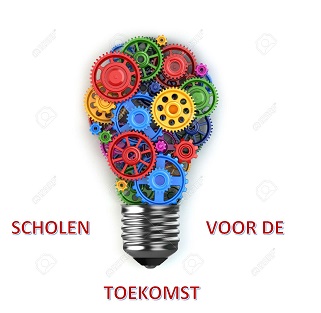 Agenda Stuurgroep ScholenvoordetoekomstDinsdag 17 maart 2016Tijdstip: 13.30 tot 15.00 uurLocatie: Bestuurskantoor Archipel 
Falckstraat 2, 4384 AA Vlissingen

Welkom en vaststellen agenda
Verslag bijeenkomst 15 december 2015 
reeds in jullie bezit
Mededelingen
Terugblik augustus 2015-maart 2016
Toegevoegd is document ‘Voortgangsrapportage Scholenvoordetoekomst’
Vooruitblik
Gedachtenvorming over invulling activiteitenplan 16/17
Financiën
Handhaven vaste vergoeding stuurgroepleden

Volgende vergaderdatum:   Rondvraag en sluiting

  Dinsdag28 juni 201610.30 tot 12.00 uurHZ Vlissingen